§4308.  ApplicationsIn order to receive assistance from any municipality, the applicant or a duly authorized representative must file a written application with the overseer, except as provided in section 4304, subsection 3.  [PL 1993, c. 410, Pt. AAA, §6 (AMD).]1.  Initial and subsequent applications.  Except as provided in section 4316‑A, subsection 1‑A, a person who makes an application for assistance, who has not applied for assistance in that or any other municipality must have that person's eligibility determined solely on the basis of need.  All applications for general assistance that are not initial applications are repeat applications.  The eligibility of repeat applicants must be determined on the basis of need and all other conditions of eligibility established by this chapter and municipal ordinance.[PL 1993, c. 410, Pt. AAA, §6 (AMD).]1-A.  Limit on housing assistance.  Except as provided in subsections 1‑B and 2, housing assistance provided pursuant to this chapter is limited to a maximum of 9 months during the period from July 1, 2012 to June 30, 2013.[PL 2011, c. 655, Pt. R, §2 (NEW).]1-B.  Extension of housing assistance due to hardship.  An applicant is eligible for housing assistance under this chapter beyond the limit established in subsection 1‑A if the applicant has a severe and persistent mental or physical condition warranting such an extension or has an application for assistance pending with the federal Social Security Administration.[PL 2011, c. 655, Pt. R, §2 (NEW).]2.  Emergencies.  A person, including a person experiencing or facing homelessness, who does not have sufficient resources to provide one or more basic necessities in an emergency is eligible for emergency general assistance, even when that applicant has been found ineligible for nonemergency general assistance, except as provided in this subsection.A.  A person who is currently disqualified from general assistance for a violation of section 4315, 4316‑A or 4317 is ineligible for emergency assistance under this subsection.  [PL 1985, c. 489, §§5, 14 (NEW).]B.  Municipalities may by standards adopted in municipal ordinances restrict the disbursement of emergency assistance to alleviate emergency situations to the extent that those situations could not have been averted by the applicant's use of income and resources for basic necessities.  The person requesting assistance shall provide evidence of income and resources for the applicable time period.  [PL 1991, c. 528, Pt. OOO, §1 (AMD); PL 1991, c. 528, Pt. RRR (AFF); PL 1991, c. 591, Pt. OOO, §1 (AMD).]A municipality may provide emergency assistance when the municipality determines that an emergency is imminent and that failure to provide assistance may result in undue hardship and unnecessary costs.[PL 2019, c. 515, §2 (AMD).]3.  Initial applicant.  Notwithstanding section 4301, subsection 7, the household of an initial applicant that is otherwise eligible for emergency assistance may not be denied emergency assistance to meet an immediate need solely on the basis of the proration of a lump sum payment.  Upon subsequent applications, that household's eligibility is subject to all the standards established by this chapter.[PL 2001, c. 571, §3 (NEW).]SECTION HISTORYPL 1983, c. 577, §1 (NEW). PL 1985, c. 489, §§5,14 (RPR). PL 1989, c. 322, §3 (AMD). PL 1991, c. 9, §§U5,6 (AMD). PL 1991, c. 528, §OOO1 (AMD). PL 1991, c. 528, §RRR (AFF). PL 1991, c. 591, §OOO1 (AMD). PL 1993, c. 410, §AAA6 (AMD). PL 1999, c. 45, §1 (AMD). PL 2001, c. 571, §3 (AMD). PL 2011, c. 655, Pt. R, §2 (AMD). PL 2019, c. 515, §2 (AMD). The State of Maine claims a copyright in its codified statutes. If you intend to republish this material, we require that you include the following disclaimer in your publication:All copyrights and other rights to statutory text are reserved by the State of Maine. The text included in this publication reflects changes made through the First Regular and First Special Session of the 131st Maine Legislature and is current through November 1. 2023
                    . The text is subject to change without notice. It is a version that has not been officially certified by the Secretary of State. Refer to the Maine Revised Statutes Annotated and supplements for certified text.
                The Office of the Revisor of Statutes also requests that you send us one copy of any statutory publication you may produce. Our goal is not to restrict publishing activity, but to keep track of who is publishing what, to identify any needless duplication and to preserve the State's copyright rights.PLEASE NOTE: The Revisor's Office cannot perform research for or provide legal advice or interpretation of Maine law to the public. If you need legal assistance, please contact a qualified attorney.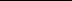 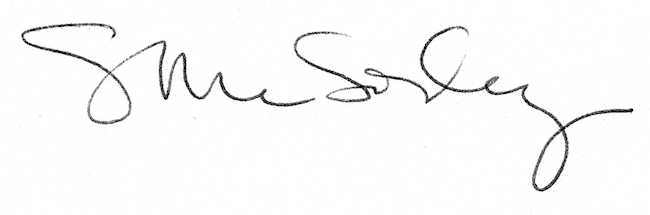 